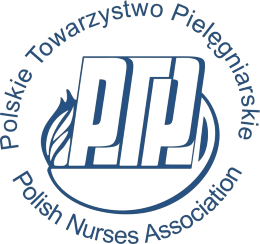 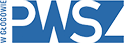 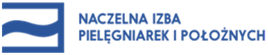 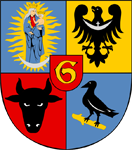 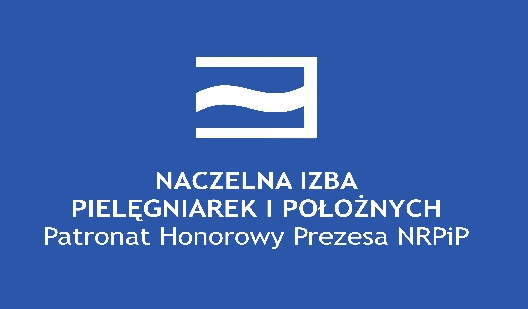 Koło PTP przy PWSZ w Głogowie, Studenckie Koło Naukowe PTP przy PWSZ w Głogowie  oraz Instytut Medyczny PWSZ w Głogowie zapraszają na:I Ogólnopolską Konferencję Naukowo-Szkoleniową„Inwestowanie w pielęgniarstwo i poszanowanie praw pielęgniarek – kontrowersje i wyzwania”19 maja 2022 r.pod patronatem honorowym:JM Rektor PWSZ w Głogowie – dr Katarzyny RusakPrezes PTP – dr Grażyny WójcikPrezydenta Miasta Głogowa - Rafaela RokaszewiczaPrezes NRPiP – Zofii MałasPrzewodniczącej DORPIP we Wrocławiu – Anny Szafran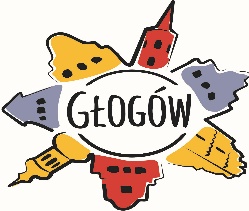 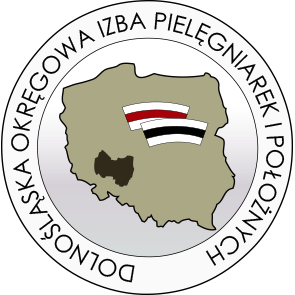 Komunikat IIKoło PTP przy PWSZ w Głogowie, Studenckie Koło Naukowe PTP przy PWSZ w Głogowie oraz Instytut Medyczny PWSZ w Głogowie informują o przedłużeniu terminu przyjmowania zgłoszeń na Konferencję do dnia 30.04.2022 r.  Pozostałe terminy podane w komunikacie I są bez zmian.